Этапы урокаХод урокаРечь ученикаПримечания Оргмомент /ЦелеполаганиеРечевая разминкаGood-afternoon!My name’s ….Do you like detectives? Do you like detective fiction or TV series? What is your favorite investigator? Do you like quests? Today we will have an adventure. Let’s imagine that we’re in another place in another world. Something awful happened. A bank was robbed. We have to solve this case. We all work in a detective agency. You are famous investigators and police needs your help. We should find a criminal, but we don’t know who he/she is. What do we need to know to find a criminal? In terms of English…                                            To find a criminal                       Speaking      Finish          Grammar     Step 3   Voc-ry     Step 2       Step 1ДатаТема!!! На доске рисую детские цели, на презентации моя лестницаЛексикаEyewitnesses saw some people at the scene of a crime. These people could see a criminal. Let’s look at these people. Open your books on p. 28 ex. 1. Do you know these characters? Which stories are they from?Лексика Now let’s look at ex. 2. We will hear the description of these characters. Let’s listen to the text and underline all the adjectives you hear. Which words have you heard?Let’s discuss some words you might not know. Слова ввести через картинки! Презентация. Bold  лысый +транскрипцияBeard бородаCurly кудрявыйFreckle веснушкаHeavily built крепкого телосложенияSkinny худой, тощий Spiky колючийTan загар Now listen to me and repeat. Now S1 read the words, please.S2 read…S3 read.Now let’s look at the people and say what appearance do the people have. Now we can describe people, speak about their appearance. But we’re still looking for a robber! Here our detective agency has got a hint. What is a hint? Look at it.  Подсказка про преступника!!!!Young, cute, freckles, long, brown, pigtails, old, ugly, thin, short, blond, skinny, elderly, grey, bold, red, tall, dark, curly, shoulder-length, middle-aged, tan, beard, scar, slim, pretty, straight, big, fat, roundОбратиться к лестницеГрамматикаBut if we speak about a person we speak not only about his/her appearance, but about his personality and feelings. e.g.: The ghost is scaring. The boy is scared. What’s the difference? Scared/ scaringРазбираем правило. Let’s do ex. 4 p. 29 Student’s book. Now let's do ex. 4 p. 22 Взаимопроверка!!But we’re still looking for a robber! Our detective agency’s got a new hint. Подсказка про преступника!!!!http://grammar-tei.com/prilagatelnye-prichastiya-s-okonchaniem-ed-i-ing-v-anglijskom-uprazhneniya/Грамматика Police send us the description of a robber. It’s on the blackboard. But I guess something is wrong. What do you think?Now let's do ex. 3 p. 18 togetherWB p. 21 ex. 1Great! You are right!But we’re still looking for a robber! There is the last hint. Подсказка про преступника!!!!http://grammar-tei.com/poryadok-prilagatelnyx-v-anglijskom-predlozhenii/As if we’re the detectives. Usually detectives set out leads (выдвигать версии), give their variants about the criminal. Who is he? You have a few minutes to discuss and then make up a dialogue and say who the robber is. 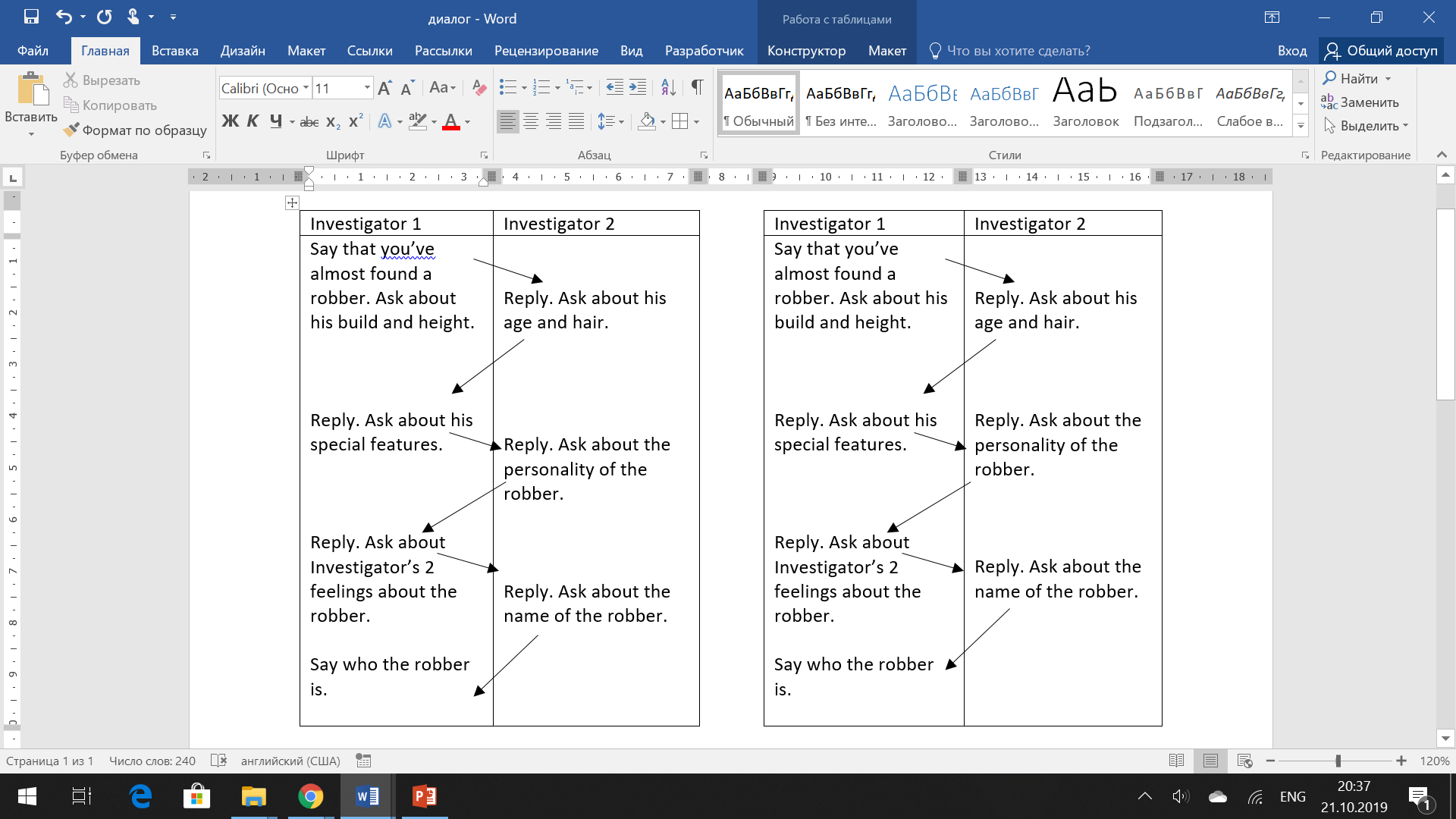 H/wGreat!! You’ve found the robber! You are right it was Mad Hatter. So we’ve described him. And you receive a sign of the best investigator of the year. Now turn it around. Here is your home task. You should learn your dialogue but before it make your dialogue bigger, add more information. На карточке расширенная схема.РефлексияHave we reached our aim? What else have we been doing during our lesson?In my opinion,…..As for me,…….Personally, I…..